Утверждаю: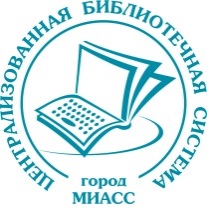 Директор МКУ «ЦБС»В.А.МухинПоложениеО проведении Городского конкурса буктрейлеров«Дядя Фёдор, Чебурашка и другие друзья детства»Конкурс посвящён 85-летию детского писателя Э. Успенского и проводится в рамках Летней программы «Чрезвычайно интересные каникулы». Буктрейлер – это небольшой видеоролик, рассказывающий в произвольной художественной форме о какой-либо книге, своего рода аннотация книги в видеоформате; его основная задача – заинтересовать, заинтриговать читателя.Координатор: детская библиотека-филиал № 22 Основные цели и задачи КонкурсаЦель: активизация у читателей интереса к чтению книг Эдуарда УспенскогоЗадачи:популяризация произведений писателя с использованием информационных технологий выявление и поддержка инновационной творческой деятельности читателей.Условия, порядок организации и проведения КонкурсаСроки проведения конкурса с 5 июня по 25 августа Участники Конкурса: дети 10-14 лет и семьиДопускаются индивидуальные и семейные работы, соответствующие целям и задачам Конкурса.Содержание представленного материала не должно противоречить действующему законодательству Российской Федерации или нарушать общепринятые морально-этические нормы.Конкурсные работы и заявки для участия (см. Приложение 1) направляются на электронную почту f15@miasslib.ru с пометкой «На конкурс буктрейлеров» не позднее  25 августа 2022 г.Работы участников Конкурса могут в дальнейшем использоваться в некоммерческих целях (в целях рекламы Конкурса). Каждый участник Конкурса заполняет заявку, где в обязательном порядке указывает контактную информацию (см. Приложение 1). Персональная информация будет использована только для целей данного конкурса и разглашению не подлежит!Требования к оформлению творческих работТематика видеороликов ограничивается литературными произведениями Эдуарда УспенскогоРабота может быть смонтирована в любой компьютерной программе (PowerPoint, MovieMaker, Macromedia Flash, Proshow Producer или др.) и записана в одном из форматов (avi, wmv, mpg и др.) с максимальным коэффициентом качества. Видеоролики могут быть выполнены в любой медиа-форме: анимация, мультфильм, слайд-шоу, видеофильм, компьютерная графика, видеоклип, и др. При создании буктрейлера используют иллюстрации, фотографии, развороты книг, видео, короткие фрагменты из фильмов, мультфильмов - экранизаций выбранного произведения. Видеосюжеты могут сопровождаться звуковой дорожкой или титрами. Продолжительность видеороликов до 3 минут.Обязательным требованием к созданию буктрейлера является упоминание в нем автора и название книги.Права на аудио-, видео-, фотоматериалы, использованные в буктрейлере, должны быть свободными от претензий третьих лиц. (Внимание! Ответственность за нарушение прав третьих лиц возлагается на участника). Буктрейлер не должен содержать материалы, недопустимые для детского показа.Участники гарантируют представление на Конкурс авторской работы. При обнаружении плагиата участник исключается из числа конкурсантов.Критерии оценки, подведение итогов и награждение победителей 5.1 Жюри конкурса – конкурсная комиссия в составе специалистов ОМР, ОНТ и ОМиПТ оценивает работы по 10-балльной шкале по следующим критериям:оригинальность художественного решения;информативность, полнота раскрытия темы;техническое качество исполнения;органичность сочетания видеоряда, звукового сопровождения и содержания книги;художественно-эмоциональное воздействие;5.2 Ролики участников будут размещены в социальной сети «ВКонтакте» в группе «ЧИК и друзья» в одноимённом видеоальбоме  Победители и участники конкурса награждаются Дипломами и памятными подаркамиКуратор конкурса – Кудисова Татьяна Михайловна, контактный телефон: 8 (3513) 57-47-60 Приложение № 1 ЗАЯВКА на участие в Городском конкурсе буктрейлеров «Дядя Фёдор, Чебурашка и другие друзья детства»Фамилия (семьи или индивидуального участника) Имя (Отчество), возраст автора конкурсной работы:______________________________________________________________________________________________________________________________________________________________________________________________________________________________Автор и название книги, по которой создан буктрейлер:____________________________________________________________________________________________________________________________________________________Название фильма, созданного по мотивам выбранного произведения      ___________________________________________________________________________Контактные данные участника:Телефон: _________________E-mail: ___________________